от 20 января 2023 года										  № 35О внесении изменений в постановление администрации городского округа город Шахунья Нижегородской области от 19.09.2018 № 1228 «О создании комиссии по предоставлению материальной помощи гражданам, находящимся в трудной жизненной ситуации, в виде денежных средств и утверждения Положения о ней»В связи с кадровыми изменениями администрация городского округа город Шахунья Нижегородской области  п о с т а н о в л я е т :1. В постановление администрации городского округа город Шахунья Нижегородской области от 19.09.2018 № 1228 «О создании комиссии по предоставлению материальной помощи гражданам, находящимся в трудной жизненной ситуации, в виде денежных средств и утверждения Положения о ней» (с изменениями от 19.01.2022 № 37) внести изменения, изложив состав комиссии по предоставлению материальной помощи гражданам, находящимся в трудной жизненной ситуации, в виде денежных средств в новой редакции, согласно приложению к настоящему постановлению.2. Настоящее постановление вступает в силу со дня его официального опубликования на официальном сайте администрации городского округа город Шахунья Нижегородской области и в газете «Знамя труда».3. Управлению делами администрации городского округа город Шахунья Нижегородской области обеспечить размещение настоящего постановления на официальном сайте администрации городского округа город Шахунья Нижегородской области и в газете «Знамя труда».4. Со дня вступления в силу настоящего постановления признать утратившим силу постановление администрации городского округа город Шахунья Нижегородской области от 19.01.2022 № 37 «О внесении изменений в постановление администрации городского округа город Шахунья Нижегородской области от 19.09.2018 № 1228 «О создании комиссии по предоставлению материальной помощи гражданам, находящимся в трудной жизненной ситуации, в виде денежных средств и утверждения Положения о ней».5. Контроль за исполнением настоящего постановления возложить на первого заместителя главы администрации городского округа город Шахунья Нижегородской области Серова А.Д.Глава местного самоуправлениягородского округа город Шахунья							   О.А.ДахноУтвержденпостановлением администрациигородского округа город Шахунья Нижегородской области от 20.01.2023 г. № 35СОСТАВкомиссии по предоставлению материальной помощи гражданам, находящимся в трудной жизненной ситуацииСеров А.Д.       – первый заместитель главы администрации городского округа город                                Шахунья Нижегородской области, председатель комиссии;Кузнецов С.А.  – заместитель главы администрации городского округа город Шахунья                              Нижегородской области, заместитель председателя комиссии;Грицкевич И.В. – специалист первой категории отдела жилищной политики администрации городского округа город Шахунья Нижегородской области, секретарь комиссии.Члены комиссии:Горева Н.А.  – начальник отдела архитектуры и капитального строительства администрации городского округа город Шахунья Нижегородской области;Елькин О.А.    – начальник отдела муниципального имущества и земельных ресурсов                 городского округа город Шахунья Нижегородской области (по согласованию);Киселева Л.А. – начальник отдела жилищной политики администрации городского                            округа город Шахунья Нижегородской области;Епифанова Н.Н. – директор Государственного казенного учреждения Нижегородской                            области «Управление социальной защиты населения городского округа город Шахунья» (по согласованию).                                           ____________________________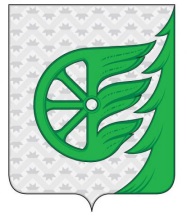 Администрация городского округа город ШахуньяНижегородской областиП О С Т А Н О В Л Е Н И Е